OSNOVNA ŠKOLA MILANA LANGA Bregana, Langova 226. 11. 2021.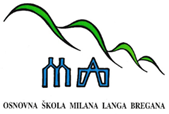 ŠKOLSKA  KUHINJA – MLIJEČNI OBROKza razdoblje od 29. 11. do 3. 12. 2021. godinePonedjeljak:  kifla čokolada + mlijekoUtorak: 	    pureća hrenovka u pecivu + sokSrijeda:	    rolada od čokolade + mlijekoČetvrtak: 	    pecivo sa zapečenim sirom + bananaPetak:             lisnato šumsko voće – vanilija + čokoladno mlijekoJELOVNIK  ZA  UČENIKE U  PRODUŽENOM  BORAVKUza razdoblje od 29. 11. do 3. 12. 2021. godinePonedjeljak: RUČAK: ajngemahtec (pileći ujušak s griz knedlama) + pečeni pileći file + carsko                 povrćeUŽINA:  mini slanci Utorak:RUČAK: varivo maneštra od leće sa suhim mesom + mramorni kolačUŽINA:   čoko loko + puter štangicaSrijeda:RUČAK: goveđa juha s rezancima + kuhana junetina + pire krumpir + paradajz                 sos UŽINA:   margo – pekmez + kruh + mlijekoČetvrtak: RUČAK:  varivo prisiljeno zelje s grahom + pureća hrenovkaUŽINA:   pureća salama na kruhu + jogurtPetak:     RUČAK:  bolonjez + kiseli krastavci + voćna salata sa sladoledomUŽINA:   štrudla od jabuka DOBAR TEK!